Georgian Bay Hunters and Anglers Inc.    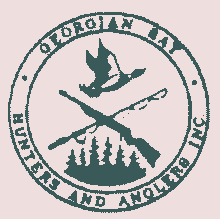 I GIVE MY PLEDGE AS A CANADIAN TO SAVE AND FAITHFULLY DEFEND FROM WASTE, THE NATURAL, RESOURCES OF MY COUNTRY, ITS SOILS AND MINERALS, ITS AIR, WATERS, FORESTS AND WILDLIFE.MIDLAND --- ONTARIOMay 2021In the spirit of giving, a donation box will be permanently set up In the clubhouse for the local food bank, donations are greatly appreciated by many all year long.Covid Pandemic Update! With the current pandemic restrictions in place until mid May we will remain closed at this time for all activities. Please watch for any updates on our website, emails or Facebook page.  Turkey Shoot PostponedD/t the newest pandemic restrictions we were not be able to host our planned Turkey Shoot Sunday April 18 2021. Please watch for re-scheduled date to be announced with new restrictions. Alan Wheeler would like to thank everyone who volunteered to help out, and is looking forward to the same response when re-scheduled. Re-scheduling will be announced via email, club website, www.ghbhuntersandanglers.com and on our Facebook page. 2021-2022 Executive NominationsNominations for the positions on the Executive Board of Directors will again be postponed until the Covid Restrictions will permit us to open in a way we can have a meeting either indoors or out, to address business issues. Your understanding, co-operation and assistance once opened will be greatly appreciated. Constitution ChangesAgain, the same as our nominations, we will be postponing the call for any changes to our Constitution. Should anyone have any suggestions on changes to our bylaws we can look at it anytime. There will be no changes to our Constitution for this time. Big Pond Storage ShedIf anyone has noticed, we have a storage shed located up near the big pond. This shed has been cleared out and with thanks to Frank Hendereck it has become usable again for our Junior Club to store some of their fishing equipment in. Frank has put many hours in volunteering his time and resources towards this project, and it is greatly appreciated. Excalibur Kryptek Raid Axe Crossbow Draw!GBHA would like to congratulate Chad Robinson on winning the Excalibur Kryptek Raid Axe Crossbow that was sponsored by Brokerlink Insurance http://www.brokerlink.ca we hope you enjoy your new crossbow Chad and we would like to thank all those who supported this fundraiser by purchasing tickets. Many thanks to Joe Belcourt for chairing this fundraiser and Peter Mount from Brokerlink for making this donation happen. SPRING TURKEY “PACKAGE” DRAWGBHA is having another special draw. Please note: We ask that you notify by email Joe Belcourt at Joebelcourt@hotmail.com to notify him you want a ticket(s) and wait for a response then emailed the funds to gbhaclub@gmail.com and provide your name and contact information. Please do not use any other club email addresses. Your Package:REVOLUTION ARMORY    SWIFT DRAKE  Semi Automatic 12 guage 3” Shotgunincludes choke setSPYPOINT SOLAR TRAIL CAMERACABELAS XLSPECIALIST GROUND BLINDCABELAS FISH/TURKEY FRYERRetail Value Over $1300.00$20 per TicketOnly 75 tickets will be sold{draw will be held immediately upon sale of 75tickets}Tickets will be sold by Joe Belcourt  Joebelcourt@hotmail.comPayment via Debit or Credit Card with Joe Belcourt or by E Transfer to gbhaclub@gmail.com {please indicate Turkey Pkg Draw}GBHA wish to thank our Sponsors for this Turkey package.  Every item is of the highest quality, and if purchased separately have a value in excess of $1300.About our Sponsors:Revolution ArmoryWe are fortunate to have Revolution Armory as one of our Sponsors for the GBHA Turkey Package.  Revolution Armory are distributors of Excellent Quality Shotguns in all configurations and Gauge sizes for all your sporting needs.In addition, Revolution Armory have one of the best warranties in the industry and offer a two year replacement warranty through your local dealer.Our local dealers include Ellwood Epps, Trombly’s Tackle Box and the Wolf’s Den Sporting Goods.Cabela’s BarrieOnce again Cabela’s has come forward and provided some excellent product for our Turkey Package.The XLSpecialist Ground Blind is one of their higher quality blinds and will prove to be a hunting favourite for many years to come. The Spypoint Solar Trail Camera is of the latest technology available and we are very thankful to have this included in our package…..besides it lets you know about the Tom who visited while your were sleeping!!The Cabela’s Turkey/fish fryer will be one of your favourite tools to prepare your catch for the table.  This high-quality fryer puts the sizzle on your harvest and can be enjoyed for many wild or domestic foods.It’s important to remember our Sponsors when considering our Fishing and Hunting and Outdoor activity needs.  2021 Memberships ButtonsElyse Birnie will be at the clubhouse on Saturday May 08 2021 at 11:00 till 12:00 am to members to come and receive their 2021 membership buttons. This will be done by a drive by pick up. Please stay in your vehicles and in line and we will come to your vehicle. Please bring your 2021 membership card to verify your membership. Some 2020 buttons will be available as well. We will try to have buttons available at other events once the restrictions lift more. Mailing them out is not feasible at this time. 2021 Hunter Regulations Hard CopiesGBHA were graciously contacted by a local couple John and Shannon Moffitt who live in Tay Township that are partners and operate an outfitter company Buck Lake Lodges and Outposts. They are located out of Hornepayne where they offer fly-in fishing and moose hunts.  Shannon contacted us over Facebook and offered us 200 hard copies of 2021 Ontario Hunting Regulations. As most of us are aware, these are very difficult to find especially during a pandemic. We will be at the clubhouse on Saturday May 08 2021 from 11:00 till 12:00 am to hand these out to members whom maybe interested in coming to do a drive by and pick one up. Please stay in your vehicles and in line and we will come to your vehicle.  Please bring your 2021 membership card to verify your membership, this will be on a first come first serve basis. Thanks again to John and Shannon Moffitt for considering our club for these hard copies. “Adopt-A-Road” Clean-upWith the current stay at home order set to expire in mid-May, we'd like to move forward with planning our annual clean up of Vindin Street in Midland on Saturday June 5th. We will meet 10 am, at the Armond Forget Auto Body parking lot located on Vinden street just before Hwy 93. This will take place rain or shine, so be sure to dress appropriately and bring gloves and any other equipment you think might be handy to have. Trash bags will be supplied.  As with everything during this time, planning and logistics are very important. With this in mind, we ask that anyone interested in volunteering in any way, please contact Craig Lalonde in advance. Craig can be reached at (705)427-3542, or craiglalonde@hotmail.comEditor’s Note:We are hoping that after the Stay-At-Home order is lifted, we will be able to get a few volunteers out to the club to help clean up the yard and range areas. Please watch for notices on our website, Facebook page and emails. More hands make less work! Stay Safe, Stay Well! Bruce Dunn - Bulletin EditorPlease check out our web site www.gbhuntersandanglers.com forClub news and updates or “like us” on Facebook.PLEASE NOTE! THE “BUY N SELL” WILL ONLY BE POSTED ON OUR WEBSITE www.gbhuntersandanglers.com